TERM 3 STUDENT-LED CONFERENCES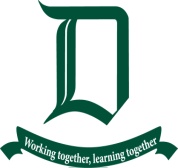   				  Bookings open August 18thDear Families,In the coming weeks your child will be preparing for their upcoming student-led conferences (SLCs). Your child has been collecting information about their learning and preparing to present to you these efforts and achievements. The purpose of these conferences is for your child to lead the conversations, reflecting on their progress and identifying areas for improvement.There will be no classes on August 26th. Students from Year 7 to 12 are expected to attend online conferences with parents/carers. Teachers will contact your child through MS Teams at the time you book on Compass.You can expect the following things to happen during your child’s conference:Your child will start and lead the conversation with the subject teacher. Your child will discuss their successes and challenges with the subject teacher and parents/carers.They should have their version of the ‘2021 My Learning Portfolio’ Powerpoint saved to their desktop AND uploaded to the Compass learning task with the same name.The teacher will provide some feedback or strategies to help assist their learning.Your child is advised to make a note of these comments. In their first DiSCovery lesson after the conferences, students will be finalising and summarising their learning goal(s) for each subject and discussing their personal and social capabilities with their DiSCovery teacher. You can book appointments for August 26th, 7.30am to 8pmFamilies are encouraged to book appointments via Compass. It is recommended that you do this with your child, so they are aware of the schedule. Once all bookings have been made, please provide the schedule to your child. Bookings open at 9am on August 18th and close at 9pm on August 23rd .How can I support this process?Look at grades and comments on flagged Compass Learning Tasks.Ask questions of your child if you do not understand something.Review your child’s ‘2021 My Learning Portfolio’ Powerpoint and ‘My Personal Learning Goals’ worksheetLet your child discuss their improvement strategies with you. Encourage them to reach their goal(s) for each subject.After your child has led you through the conference, the teacher will answer any questions you might have. Do you need an interpreter?You can book Chinese and Persian interpreters when you make teacher bookings on Compass. If other interpreters are required, please contact the college. Please make booking as early as possible to allow us time to organise interpreter. Teachers have the power to make bookings for students; however, students need to let teachers know their request.Thank you for all the cooperation in this matter, and we look forward to seeing families on August 26th.       2021 第三学期学生主导见面会              将于8月18早开放预约尊敬的家长，接下来的这几周，您的孩子将会为即将到来的学生，家长和老师见面会(SLCs)做准备。学生们一直都在收集他们的学习信息并准备向您展示他们的努力成果，这次会议的目的是让您的孩子来主导这场对话，反思他们学习的进展情况以及明确他们需要提高的领域。8月26号学校停课一天。希望7 - 12年级的学生将和家长一起参加这次网上家长会。老师将通过 MS Teams 并根据您在Compass上预订的时间段里联系你们。学生主导的家长会内容进行如下:学生将发起与他们的任课老师的对话。学生将与他们的任课老师及家长讨论他们的成功之处和有挑战的领域。学生们应该已经在电脑桌面保存好了他们的：“2021 我的学习档案”，这一档案同时也会以同样的文件名保存在Compass上的学习任务栏里。老师会提供一些反馈或策略来帮助他们学习。建议学生把会上的这些评论记录下来。在家长会之后的第一次DISCovery课上，学生们会完善和总结他们每一学科的目标，并和DISCovery老师讨论他们的个人以及社交技能。您可以把见面会的时间预定在8月26号，星期四上午7:30到晚上8点之间的时间里。鼓励家长们通过Compass来进行预约，也建议家长们和孩子们一起预约时间，这样双方都能知晓预约的时段。一旦预约成功，请把时间安排告知孩子。 可预约时间将在8月18号，星期三早9点开放，8月23号晚9点结束。我能如何支持这个过程?查看孩子在Compass上的成绩以及有红旗标示的学习任务。如果您有不明白的地方，可以问孩子们。浏览孩子们的“2021 我的学习档案”PPT 以及“我的学习目标”手册。让孩子和您讨论他们提高学习的策略并鼓励他们努力达成学科目标。当您和孩子一起讨论完之后，老师会回答您想提出的问题。您是否需要口译员?当您在Compass上预约老师时就可以顺便预约中文或波斯语的口译服务。 如果需要其它语种的口译服务，请联系学校。请尽早预约口译服务，以便我们有足够时间安排口译服务。 老师也可以帮学生预约，但学生需要告知老师自己的需求。感谢你们对这次学生，家长以及老师见面会的支持，很期待8月26号能见到你们全家！